Если у Вас есть желание стать наставником и старшим товарищем, за консультацией обращайтесь к нам:Администрация города Благовещенскаотдел по делам несовершеннолетних ул. Ленина, 108/2, каб. 114, 115тел. 233-795, 233-796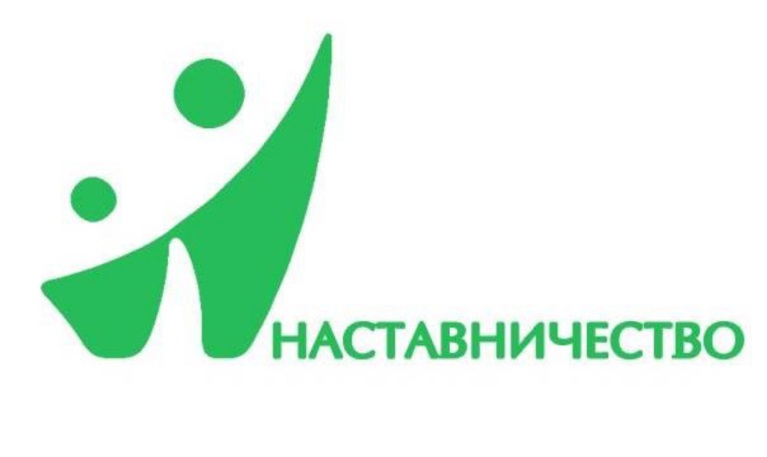 НАСТАВНИКпрежде всего ДРУГ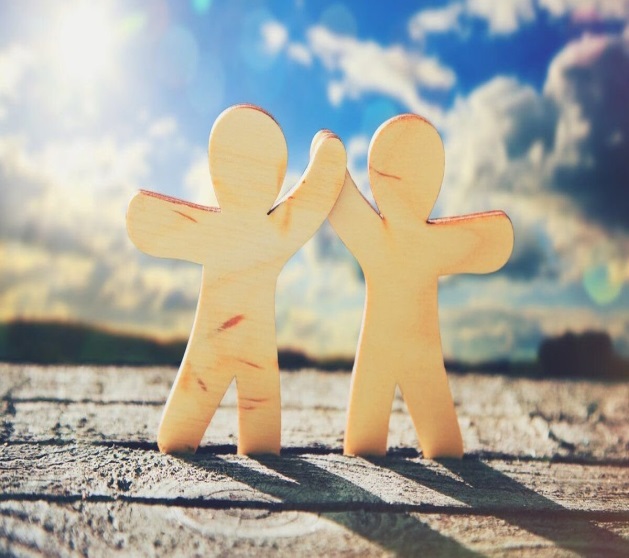 Закон Амурской области от 04.07.2023 № 349-ОЗ «О наставничестве над несовершеннолетнимив Амурской области»Наставники, активно и добросовестно исполняющие свои обязанности, добившиеся положительных результатов в работе с несовершеннолетними, могут поощряться органами государственной власти Амурской области, органами местного самоуправления муниципальных образований Амурской области, организациями по месту их работы (службы) или учебы.